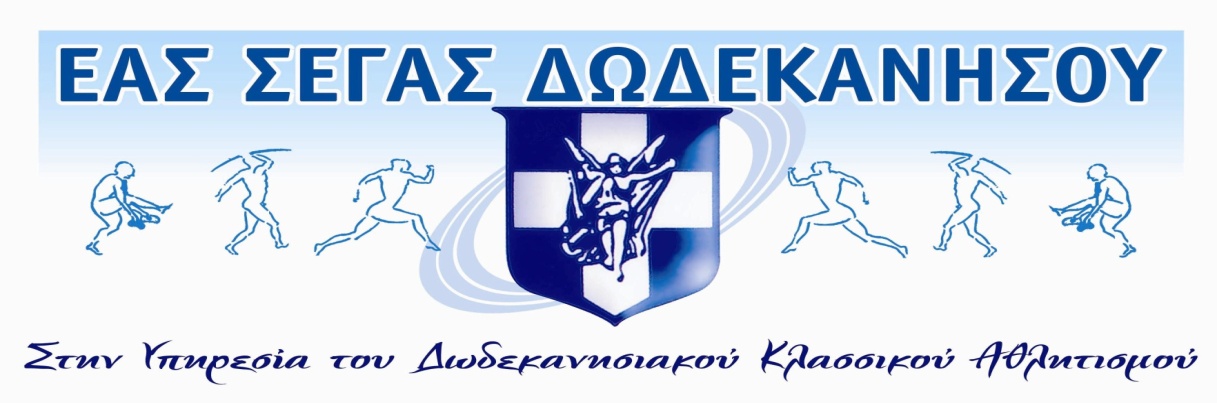 ΒΥΡΩΝΟΣ 1,     85100  ΡΟΔΟΣ,           τηλ. / φαξ: 2241030145, mail: segasdod@gmail.com                                                                                            Ρόδος:  14/9/17                                                                                              Αρθ. Πρωτ: 170  Προς:- Περιφερειακό Δ/ντή Εκπαίδευσης Νοτίου Αιγαίου κ. Βασίλειο Καραγιάννη- Διευθυντή Α/θμιας Εκπαίδευσης Ν. Δωδεκανήσου κ. Νικόλαο Ράπτη- Σχολική Σύμβουλο Φυσικής Αγωγής Ν. Δωδ/σου κ. Αδαμαντία Φατσέα- Ομάδα Φυσικής Αγωγής Ν. Δωδεκανήσου κ. Αντώνιο Παπαγεωργίου- Ένωση πτυχιούχων Φυσικής Αγωγής Ν. Δωδεκανήσου- Σύλλογο Εκπαιδευτικών Α/θμιας Εκπαίδευσης Ν. Δωδεκανήσου ΘΕΜΑ: 	Αγώνες Δρόμου RUNGREECE ΡΟΔΟΣ (1 / 10 / 2017) ΑΓΩΝΑΣ ΠΑΙΔΙΩΝ ΜΑΘΗΤΩΝ - ΜΑΘΗΤΡΙΩΝ ΔΗΜΟΤΙΚΩΝ ΣΧΟΛΕΙΩΝ, 1000μ.	Σας γνωρίζουμε ότι η Περιφέρεια Ν. Αιγαίου, ο Δήμος Ρόδου, ο Σ.Ε.Γ.Α.Σ. και η Ε.Α.Σ. Σ.Ε.Γ.Α.Σ. Δωδεκανήσου, διοργανώνουν την Κυριακή 1 Οκτωβρίου 2017, αγώνες δρόμου σε δημόσια οδό, με την επωνυμία «RUNGREECE ΡΟΔΟΣ 2017» - ΑΓΩΝΕΣ ΠΟΛΗΣ ΓΙΑ ΟΛΟΥΣ. 	Στο πλαίσιο των αγώνων θα διεξαχθεί αγώνας 1000μ, για τους μαθητές/τριες των Δημοτικών Σχολείων της Δ΄, Ε΄, ΣΤ΄ τάξης, (έτη γέννησης 2006 – 2007 & 2008). Ώρα έναρξης του αγώνα: 11.35πμ, ώρα προσέλευσης 10.35πμ.Τόπος εκκίνησης και τερματισμού ο «Βωμός της Πατρίδας», στην πλατεία Ελευθερίας. Σκοπός του συγκεκριμένου αγώνα είναι η μύηση των μικρών μαθητών/τριών και αυριανών αθλητών/τριών στη χαρά της άσκησης και του αθλητισμού. O σύντομος αυτός αγώνας δεν είναι ανταγωνιστικός γι΄ αυτό δεν θα υπάρχει κατάταξη-χρονομέτρηση. Μπορούν να συμμετέχουν όλα τα παιδιά τρέχοντας ή βαδίζοντας σύμφωνα με το δικό τους ρυθμό. Σε αυτόν τον αγώνα ΝΙΚΗΤΕΣ ΕΙΝΑΙ ΟΛΟΙ ΟΣΟΙ ΒΡΕΘΟΥΝ ΣΤΗ ΓΡΑΜΜΗ ΤΗΣ ΕΚΚΙΝΗΣΗΣ.Η συμμετοχή των παιδιών είναι ΔΩΡΕΑΝ, προσφορά των διοργανωτών.Στους συμμετέχοντες θα δοθεί: - 	Προσωπικός αριθμός και παραμάνες, (με τυπωμένο το όνομα του παιδιού, εφ’ όσον εγγραφεί έγκαιρα, μέχρι 19/9/2017, 14.00). - 	Αναμνηστικό Μετάλλιο Συμμετοχής.- 	Υγρά και φρούτα κατά τη διάρκεια και μετά το τέλος του αγώνα.Για τη δήλωση συμμετοχής υπάρχει συνημμένη «ΟΜΑΔΙΚΗ ΚΑΤΑΣΤΑΣΗ ΣΥΜΜΕΤΟΧΗΣ», που πρέπει να συμπληρώσει το κάθε ΔΗΜΟΤΙΚΟ ΣΧΟΛΕΙΟ.Η Ομαδική Κατάσταση Συμμετοχής, θα συνοδεύεται από την Ατομική Υπεύθυνη Δήλωση Εγγραφής του κάθε παιδιού, υπογεγραμμένη από τον κηδεμόνα του. Η Υπεύθυνη Δήλωση Εγγραφής, θα παραμείνει στο σχολείο (επισυνάπτεται).Η Ομαδική Κατάσταση Συμμετοχής θα σταλεί ηλεκτρονικά στο email: segasdod@gmail.com ή εναλλακτικά μπορεί να κατατεθεί από τον υπεύθυνο συντονιστή – συνοδό που θα ορίσει το σχολείο: α) στα γραφεία του ΕΑΣ ΣΕΓΑΣ Δωδεκανήσου, (Βύρωνος 1 Ρόδος, τηλ. 2241030145), Δευτέρα έως Παρασκευή, 10:00-14:00 ή β) στο κιόσκι στον πεζόδρομο της οδού Πλαστήρα (δίπλα στο ΑΚΤΑΙΟΝ), Δευτέρα έως Παρασκευή, το απόγευμα 18:00-20:30. Οι Δηλώσεις Συμμετοχής είναι το αργότερο μέχρι την ΤΡΙΤΗ 26 Σεπτεμβρίου 2017 και ώρα 14.00μμ. Όσα σχολεία εγγραφούν μέχρι τις 19 Σεπτεμβρίου, στον αριθμό συμμετοχής των παιδιών, θα αναγράφεται και το όνομά τους .Οι Συντονιστές – Συνοδοί των σχολείων θα παραλάβουν τον αριθμό συμμετοχής των παιδιών, από το ξενοδοχείο Πλάζα (BEST WESTERN PLAZA), το Σάββατο, από τις 10.00πμ έως τις 20.00μμ.Ο ανώτατος αριθμός για τον αγώνα παιδιών είναι οι 800 συμμετοχές, μόλις συμπληρωθούν οι 800 συμμετοχές, δεν θα γίνουν δεκτές άλλες αιτήσεις συμμετοχής. Περιγραφή Διαδρομής 1000μ: Επί της παραλιακής Λεωφόρου Ελευθερίας, μπροστά στο Βωμό της Πατρίδας, μεταξύ Ευαγγελισμού και Περιφέρειας,Με κατεύθυνση την παραλιακή Λεωφόρο Ελευθερίας (7ης Μαρτίου) προς ΑΚΤΑΙΟΝ, Νέα ΑγοράΣτροφή δεξιά στα φανάρια με κατεύθυνση προς το πρατήριο καυσίμων ΕΚΟΣτροφή αριστερά και είσοδος στον σταθμό ταξίΈξοδος από τον σταθμό ταξί και στροφή αριστερά στην 7ης Μαρτίου με κατεύθυνση προς τον ΤερματισμόΕπισκεφθείτε το επίσημο site της εκδήλωσης: http://www.run-greece.gr/ Για κάθε επιπλέον πληροφορία: Κλεοπάτρα Τσιτσιπά - Υπεύθυνη εγγραφών, Ε.Α.Σ. Σ.Ε.Γ.Α.Σ. Δωδεκανήσου (224130145). Ακολουθεί η ΟΜΑΔΙΚΗ ΚΑΤΑΣΤΑΣΗ ΣΥΜΜΕΤΟΧΗΣ ΣΧΟΛΕΙΩΝ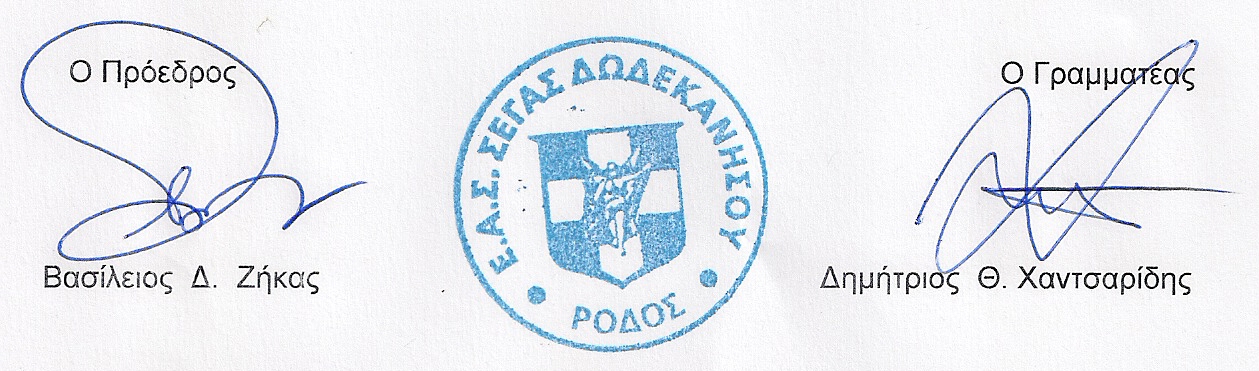 RUNGREECE ΡΟΔΟΥ 2017 - ΚΥΡΙΑΚΗ 1 ΟΚΤΩΒΡΙΟΥ 2017ΟΜΑΔΙΚΗ ΚΑΤΑΣΤΑΣΗ ΣΥΜΜΕΤΟΧΗΣ ΔΗΜΟΤΙΚΩΝ ΣΧΟΛΕΙΩΝ*ΤΕΛΙΚΗ ΠΡΟΘΕΣΜΙΑ ΥΠΟΒΟΛΗΣ ΜΕΧΡΙ ΤΗΝ ΤΡΙΤΗ 26 ΣΕΠΤΕΜΒΡΙΟΥ 2017, ΣΤΙΣ 14.00, ΗΛΕΚΤΡΟΝΙΚΑ: segasdod@gmail.com ή ΠΡΟΣΩΠΙΚΑ: α)στα Γραφεία του ΕΑΣ ΣΕΓΑΣ ΔΩΔ/ΣΟΥ β)στο κιόσκι της Πλαστήρα (Ακταίον)ΣΧΟΛΕΙΟ :……………………………………………* Παρακαλούμε να αναπαράγετε την κατάσταση αν επιθυμείτε να δηλώσετε περισσότερα άτομα.Α/ΑΟΝΟΜΑΤΕΠΩΝΥΜΟ ΜΑΘΗΤΗ/ΤΡΙΑΣΠΑΤΡΩΝΥΜΟΗΜΕΡΑ/ ΜΗΝΑΣ/ ΕΤΟΣ ΓΕΝΝΗΣΗΣΤΑΞΗ ΤΗΛΕΦΩΝΟΠΡΟΑΙΡΕΤΙΚΑE-mail  - Προαιρετικά1234567891011121314151617181920212223242526272829303132ΣΥΝΤΟΝΙΣΤΗΣ - ΣΥΝΟΔΟΣ:Τηλ. επικοινωνίας:ΣΥΝΤΟΝΙΣΤΗΣ - ΣΥΝΟΔΟΣ:Τηλ. επικοινωνίας:ΣΥΝΤΟΝΙΣΤΗΣ - ΣΥΝΟΔΟΣ:Τηλ. επικοινωνίας:ΣΥΝΤΟΝΙΣΤΗΣ - ΣΥΝΟΔΟΣ:Τηλ. επικοινωνίας:Ημερομηνία:Ημερομηνία:Ημερομηνία:ΣΥΝΤΟΝΙΣΤΗΣ - ΣΥΝΟΔΟΣ:Τηλ. επικοινωνίας:ΣΥΝΤΟΝΙΣΤΗΣ - ΣΥΝΟΔΟΣ:Τηλ. επικοινωνίας:ΣΥΝΤΟΝΙΣΤΗΣ - ΣΥΝΟΔΟΣ:Τηλ. επικοινωνίας:ΣΥΝΤΟΝΙΣΤΗΣ - ΣΥΝΟΔΟΣ:Τηλ. επικοινωνίας:Ο/Η Δ/ΝΤΗΣ-ΝΤΙΑΟ/Η Δ/ΝΤΗΣ-ΝΤΙΑΟ/Η Δ/ΝΤΗΣ-ΝΤΙΑ